（天头留出33毫米空白）分类号                                    密级            U D C                                     编号  10736        （此外间隔20毫米）                         （以上四项用仿宋标4号）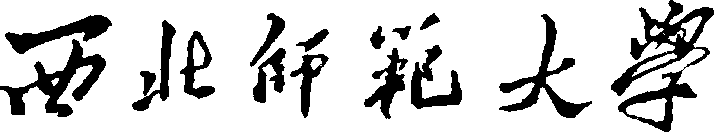 专业硕士学位论文（论文题目与上一行（专业硕士学位论文）间隔为33毫米）     （以上二行用宋体标2号字）论  文  题  目（题目用楷体标1号字）论文题目与下一行间隔为33毫米研  究  生  姓  名：                           校内指导教师姓名、职称：                       校外指导教师姓名、职称：                       专 业 学 位 类 别：                            专 业 学 位 领 域：                            （以上四项用宋体标4号字）（此处间隔为40毫米）年    月    （黑体标3号字居中）（地脚留出40毫米空白边缘）（天头留出33毫米空白）分类号                                    密级            U D C                                     编号  10736        （此外间隔20毫米）                         （以上四项用仿宋标4号）专业博士学位论文（论文题目与上一行（专业硕士学位论文）间隔为33毫米）     （以上二行用宋体标2号字）论  文  题  目（题目用楷体标1号字）论文题目与下一行间隔为33毫米研  究  生  姓  名：                           校内指导教师姓名、职称：                       校外指导教师姓名、职称：                       专 业 学 位 类 别：                            专 业 学 位 领 域：                            （以上四项用宋体标4号字）（此处间隔为40毫米）年    月    （黑体标3号字居中）（地脚留出40毫米空白边缘）（天头留出33毫米空白）分类号                                    密级            U D C                                     编号  10736        （此外间隔20毫米）                         （以上四项用仿宋标4号）硕士学位论文（论文题目与上一行（专业硕士学位论文）间隔为33毫米）     （以上二行用宋体标2号字）论  文  题  目（题目用楷体标1号字）论文题目与下一行间隔为33毫米研  究  生  姓  名：                           指导教师姓名、职称：                           一级学科、专业名称：                           研   究    方   向：                           （以上四项用宋体标4号字）（此处间隔为50毫米）年    月    （黑体标3号字居中）（地脚留出40毫米空白边缘）（天头留出33毫米空白）分类号                                    密级            U D C                                     编号  10736        （此外间隔20毫米）                         （以上四项用仿宋标4号）博士学位论文（论文题目与上一行（专业硕士学位论文）间隔为33毫米）     （以上二行用宋体标2号字）论  文  题  目（题目用楷体标1号字）论文题目与下一行间隔为33毫米研  究  生  姓  名：                           指导教师姓名、职称：                           一级学科、专业名称：                           研   究    方   向：                           （以上四项用宋体标4号字）（此处间隔为50毫米）年    月    （黑体标3号字居中）（地脚留出40毫米空白边缘）